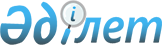 О внесении изменений в решение Жылыойского районного маслихата от 29 декабря 2018 года № 30-1 "О бюджетах города Кульсары, поселка Жана-Каратон, сельских округов Жем, Косчагиль, Кара-Арна на 2019-2021 годы"Решение Жылыойского районного маслихата Атырауской области от 22 октября 2019 года № 40-1. Зарегистрировано Департаментом юстиции Атырауской области 31 октября 2019 года № 4514
      В соответствии с Бюджетным кодексом Республики Казахстан от 4 декабря 2008 года, подпунктом 1) пункта 1 статьи 6 Закона Республики Казахстан от 23 января 2001 года "О местном государственном управлении и самоуправлении в Республике Казахстан" и рассмотрев предложение акимата района об уточнении бюджетов на 2019 год города Кульсары, поселка Жана-Каратон, сельских округов Жем, Косчагиль, Кара-Арна, Жылыойский районный маслихат РЕШИЛ:
      1. Внести в решение Жылыойского районного маслихата от 29 декабря 2018 года № 30-1 "О бюджетах города Кульсары, поселка Жана-Каратон, сельских округов Жем, Косчагиль, Кара-Арна на 2019-2021 годы" (зарегистрированное в реестре государственной регистрации нормативных правовых актов за № 4318, опубликованное 21 января 2019 года в эталонном контрольном банке нормативных правовых актов Республики Казахстан) следующие изменения:
      в пункте 1: 
      в подпункте 1): 
      цифры "763 097" заменить цифрами "850 215";
      цифры "11 865" заменить цифрами "10 869";
      в подпункте 2):
      цифры "827 579" заменить цифрами "914 697". 
      в пункте 2: 
      в подпункте 1): 
      цифры "284 047" заменить цифрами "282 966";
      цифры "265 217" заменить цифрами "256 310";
      в подпункте 2)
      цифры "287 647" заменить цифрами "286 566".
      в пункте 3: 
      в подпункте 1): 
      цифры "106 413" заменить цифрами "111 691";
      цифры "99 826" заменить цифрами "104 089";
      в подпункте 2)
      цифры "108 067" заменить цифрами "113 345".
      в пункте 4: 
      в подпункте 1): 
      цифры "186 929" заменить цифрами "187 087";
      цифры "167 849" заменить цифрами "173 050";
      в подпункте 2)
      цифры "189 362" заменить цифрами "189 520".
      в пункте 5: 
      в подпункте 1): 
      цифры "130 199" заменить цифрами "128 691";
      цифры "122 339" заменить цифрами "120 561";
      в подпункте 2)
      цифры "132 455" заменить цифрами "130 947".
      в пункте 6: 
      цифры "557 295" заменить цифрами "573 344";
      цифры "223 350" заменить цифрами "225 961";
      цифры "84 899" заменить цифрами "89 529";
      цифры "145 747" заменить цифрами "153 263";
      цифры "103 299" заменить цифрами "104 591".
      2. Приложения 1, 4, 7, 10, 13 к указанному решению изложить в новой редакции согласно приложениям 1, 2, 3, 4, 5 к настоящему решению. 
      3. Контроль за исполнением настоящего решения возложить на постоянную комиссию районного маслихата по вопросам бюджета, финансов, экономики и развития предпринимательства (У. Жакашев).
      4. Настоящее решение вводится в действие с 1 января 2019 года. Уточненный бюджет города Кульсары на 2019 год Уточненный бюджет поселка Жана-Каратон на 2019 год Уточненный бюджет Жемского сельского округа на 2019 год Уточненный бюджет Косчагильского сельского округа на 2019 год Уточненный бюджет Кара-Арнинского сельского округа на 2019 год
					© 2012. РГП на ПХВ «Институт законодательства и правовой информации Республики Казахстан» Министерства юстиции Республики Казахстан
				
      Председатель внеочередной
XL сессии Жылыойского
районного маслихата

Муканов А.

      Секретарь Жылыойского
районного маслихата

Кенганов М.
Приложение 1 к решению Жылыойского районного маслихата от "22" октября 2019 года № 40-1 "О внесении изменений в решение Жылыойского районного маслихата от 29 декабря 2018 года № 30-1 "О бюджетах города Кульсары, поселка Жана-Каратон, сельских округов Жем, Косчагиль, Кара-Арна на 2019-2021 годы"Приложение 1 к решению районного маслихата от 29 декабря 2018 года № 30-1 "О бюджетах города Кульсары, поселка Жана –Каратон, сельских округов Жем, Косчагиль, Кара-Арна на 2019-2021 годы"
Категория 
Категория 
Категория 
Категория 
Сумма

(тысяча тенге)
Класс
Класс
Класс
Сумма

(тысяча тенге)
Подкласс
Подкласс
Сумма

(тысяча тенге)
Наименование
Сумма

(тысяча тенге)
І. Доходы
850 215
1
Налоговые поступления
834 368
01
Подоходный налог
656 846
2
Индивидуальный подоходный налог
656 846
04
Налоги на собственность
176 601
1
Налоги на имущество
2971
3
Земельный налог
21196
4
Налог на транспортные средства
152434
05
Внутренние налоги на товары, работы и услуги
921
4
Сборы за ведение предпринимательской и профессиональной деятельности
921
2
Неналоговые поступления
4978
01
Доходы от государственной собственности
3478
5
Доходы от аренды имущества, находящегося в государственной собственности
3478
04
 Штрафы, пени, санкции, взыскания, налагаемые государственными учреждениями, финансируемыми из государственного бюджета, а также содержащимися и финансируемыми из бюджета (сметы расходов) Национального Банка Республики Казахстан 
1500
1
 Штрафы, пени, санкции, взыскания, налагаемые государственными учреждениями, финансируемыми из государственного бюджета, а также содержащимися и финансируемыми из бюджета (сметы расходов) Национального Банка Республики Казахстан, за исключением поступлений от организаций нефтяного сектора 
1500
4
Поступление трансфертов
10869
02
Трансферты из вышестоящих органов государственного управления
10869
3
Трансферты из районных (городов областного значения) бюджетов
10869
Функциональная группа
Функциональная группа
Функциональная группа
Функциональная группа
Сумма 

(тысяча тенге)
Администратор бюджетных программ
Администратор бюджетных программ
Администратор бюджетных программ
Сумма 

(тысяча тенге)
Программа
Программа
Сумма 

(тысяча тенге)
Наименование
Сумма 

(тысяча тенге)
ІІ. Расходы
914 697
01
Государственные услуги общего характера
84 486
124
Аппарат акима города районного значения, села, поселка, сельского округа
84 486
001
Услуги по обеспечению деятельности акима города районного значения, села, поселка, сельского округа
77 942
022
Капитальные расходы государственных органов
6 544
07
Жилищно-коммунальное хозяйство
776291
124
Аппарат акима города районного значения, села, поселка, сельского округа
776291
008
Освещение улиц населенных пунктов
89992
009
Обеспечение санитарии населенных пунктов
152700
011
Благоустройство и озеленение населенных пунктов
533599
08
Культура, спорт, туризм и информационное пространство
9031
124
Аппарат акима города районного значения, села, поселка, сельского округа
9031
006
Поддержка культурно-досуговой работы на местном уровне
9031
13
Прочие
44889
124
Аппарат акима города районного значения, села, поселка, сельского округа
44889
040
Реализация мероприятий для решения вопросов обустройства населенных пунктов в реализацию мер по содействию экономическому развитию регионов в рамках Программы развития регионов до 2020 года
44889
Категория 
Категория 
Категория 
Категория 
Сумма

(тысяча тенге)
Класс
Класс
Класс
Сумма

(тысяча тенге)
Подкласс
Подкласс
Сумма

(тысяча тенге)
Наименование
V. Дефицит (профицит) бюджета
-64 482
VI. Финансирование дефицита (использование профицита) бюджета
64482
8
Используемые остатки бюджетных средств
64482
01
Остатки бюджетных средств
64482
1
Свободные остатки бюджетных средств
64482Приложение 2 к решению Жылыойского районного маслихата от "22" октября 2019 года № 40-1 "О внесении изменений в решение Жылыойского районного маслихата от 29 декабря 2018 года № 30-1 "О бюджетах города Кульсары, поселка Жана-Каратон, сельских округов Жем, Косчагиль, Кара-Арна на 2019-2021 годы"Приложение 4 к решению районного маслихата от 29 декабря 2018 года № 30-1 "О бюджетах города Кульсары, поселка Жана –Каратон, сельских округов Жем, Косчагиль, Кара-Арна на 2019-2021 годы"
Категория 
Категория 
Категория 
Категория 
Сумма

тысяча тенге
Класс
Класс
Класс
Сумма

тысяча тенге
Подкласс
Подкласс
Сумма

тысяча тенге
Наименование
І. Доходы
282 966
1
Налоговые поступления
26 476
01
Подоходный налог
15 000
2
Индивидуальный подоходный налог
15 000
04
Налоги на собственность
11 476
1
Налоги на имущество
400
3
Земельный налог
1100
4
Налог на транспортные средства
9976
2
Неналоговые поступления
180
01
Доходы от аренды имущества, находящегося в государственной собственности
180
5
Доходы от аренды жилищ из жилищного фонда, находящегося в коммунальной собственности района (города областного значения), за исключением доходов от аренды государственного имущества, находящегося в управлении акимов города районного значения, села, поселка, сельского округа
180
4
Поступление трансфертов
256310
02
Трансферты из вышестоящих органов государственного управления
256310
3
Трансферты из районных (городов областного значения) бюджетов
256310
Функциональная группа
Функциональная группа
Функциональная группа
Функциональная группа
Сумма 

(тысяча тенге)
Администратор бюджетных программ
Администратор бюджетных программ
Администратор бюджетных программ
Сумма 

(тысяча тенге)
Программа
Программа
Сумма 

(тысяча тенге)
Наименование
Сумма 

(тысяча тенге)
ІІ. Расходы
286 566
01
Государственные услуги общего характера
42 172
124
Аппарат акима города районного значения, села, поселка, сельского округа
42 172
001
Услуги по обеспечению деятельности акима города районного значения, села, поселка, сельского округа
37 614
022
Капитальные расходы государственных органов
582
032
Капитальные расходы подведомственных

государственных учреждений и организаций
3 976
04
Образование
140017
124
Аппарат акима района в городе, города районного значения, поселка, села,сельского округа
140017
004
Дошкольное воспитание и обучение и организация медицинского обслуживания в организациях дошкольного воспитания и обучения
140017
07
Жилищно-коммунальное хозяйство
92352
124
Аппарат акима города районного значения, села, поселка, сельского округа
92352
008
Освещение улиц населенных пунктов
26578
009
Обеспечение санитарии населенных пунктов
15381
011
Благоустройство и озеленение населенных пунктов
50393
13
Прочие
12025
124
Аппарат акима города районного значения, села, поселка, сельского округа
12025
040
Реализация мероприятий для решения вопросов обустройства населенных пунктов в реализацию мер по содействию экономическому развитию регионов в рамках Программы развития регионов до 2020 года
12025
Категория 
Категория 
Категория 
Категория 
Сумма

(тысяча тенге)
Класс
Класс
Класс
Сумма

(тысяча тенге)
Подкласс
Подкласс
Сумма

(тысяча тенге)
Наименование
V. Дефицит (профицит) бюджета
-3600
VI. Финансирование дефицита (использование профицита) бюджета
3600
8
Используемые остатки бюджетных средств
3600
01
Остатки бюджетных средств
3600
1
Свободные остатки бюджетных средств
3600Приложение 3 к решению Жылыойского районного маслихата от "22" октября 2019 года № 40-1 "О внесении изменений в решение Жылыойского районного маслихата от 29 декабря 2018 года № 30-1 "О бюджетах города Кульсары, поселка Жана-Каратон, сельских округов Жем, Косчагиль, Кара-Арна на 2019-2021 годы"Приложение 7 к решению районного маслихата от 29 декабря 2018 года № 30-1 "О бюджетах города Кульсары, поселка Жана –Каратон, сельских округов Жем, Косчагиль, Кара-Арна на 2019-2021 годы"
Категория 
Категория 
Категория 
Категория 
Сумма тыс.тенге
Класс
Класс
Класс
Сумма тыс.тенге
Подкласс
Подкласс
Сумма тыс.тенге
Наименование
І. Доходы
111 691
1
Налоговые поступления
7 548
01
Подоходный налог
2 003
2
Индивидуальный подоходный налог
2 003
04
Налоги на собственность
5 545
1
Налоги на имущество
102
3
Земельный налог
543
4
Налог на транспортные средства
4900
2
Неналоговые поступления
54
01
Доходы от аренды имущества, находящегося в государственной собственности
54
5
Доходы от аренды жилищ из жилищного фонда, находящегося в коммунальной собственности района (города областного значения), за исключением доходов от аренды государственного имущества, находящегося в управлении акимов города районного значения, села, поселка, сельского округа
54
4
Поступление трансфертов
104089
02
Трансферты из вышестоящих органов государственного управления
104089
3
Трансферты из районных (городов областного значения) бюджетов
104089
Функциональная группа
Функциональная группа
Функциональная группа
Функциональная группа
Сумма 

(тысяча тенге)
Администратор бюджетных программ
Администратор бюджетных программ
Администратор бюджетных программ
Сумма 

(тысяча тенге)
Программа
Программа
Сумма 

(тысяча тенге)
Наименование
Сумма 

(тысяча тенге)
ІІ. Расходы
113 345
01
Государственные услуги общего характера
31 130
124
Аппарат акима города районного значения, села, поселка, сельского округа
31 130
001
Услуги по обеспечению деятельности акима города районного значения, села, поселка, сельского округа
29 436
022
Капитальные расходы государственных органов
1 694
04
Образование
55086
124
Аппарат акима района в городе, города районного значения, поселка, села,сельского округа
55086
004
Дошкольное воспитание и обучение и организация медицинского обслуживания в организациях дошкольного воспитания и обучения
55086
07
Жилищно-коммунальное хозяйство
23931
124
Аппарат акима города районного значения, села, поселка, сельского округа
23931
008
Освещение улиц населенных пунктов
1871
009
Обеспечение санитарии населенных пунктов
2060
011
Благоустройство и озеленение населенных пунктов
20000
13
Прочие
3198
124
Аппарат акима города районного значения, села, поселка, сельского округа
3198
040
Реализация мероприятий для решения вопросов обустройства населенных пунктов в реализацию мер по содействию экономическому развитию регионов в рамках Программы развития регионов до 2020 года
3198
Категория 
Категория 
Категория 
Категория 
Сумма

(тысяча тенге)
Класс
Класс
Класс
Сумма

(тысяча тенге)
Подкласс
Подкласс
Сумма

(тысяча тенге)
Наименование
V. Дефицит (профицит) бюджета
-1654
VI. Финансирование дефицита (использование профицита) бюджета
1654
8
Используемые остатки бюджетных средств
1654
01
Остатки бюджетных средств
1654
1
Свободные остатки бюджетных средств
1654Приложение 4 к решению Жылыойского районного маслихата от "22" октября 2019 года № 40-1 "О внесении изменений в решение Жылыойского районного маслихата от 29 декабря 2018 года № 30-1 "О бюджетах города Кульсары, поселка Жана-Каратон, сельских округов Жем, Косчагиль, Кара-Арна на 2019-2021 годы"Приложение 10 к решению районного маслихата от 29 декабря 2018 года № 30-1 "О бюджетах города Кульсары, поселка Жана –Каратон, сельских округов Жем, Косчагиль, Кара-Арна на 2019-2021 годы"
Категория 
Категория 
Категория 
Категория 
Сумма

тысяча тенге
Класс
Класс
Класс
Сумма

тысяча тенге
Подкласс
Подкласс
Сумма

тысяча тенге
Наименование
Сумма

тысяча тенге
І. Доходы
187 087
1
Налоговые поступления
13 127
01
Подоходный налог
5 360
2
Индивидуальный подоходный налог
5 360
04
Налоги на собственность
7 767
1
Налоги на имущество
143
3
Земельный налог
282
4
Налог на транспортные средства
7342
2
Неналоговые поступления
910
01
Доходы от аренды имущества, находящегося в государственной собственности
910
5
Доходы от аренды жилищ из жилищного фонда, находящегося в коммунальной собственности района (города областного значения), за исключением доходов от аренды государственного имущества, находящегося в управлении акимов города районного значения, села, поселка, сельского округа
910
4
Поступление трансфертов
173050
02
Трансферты из вышестоящих органов государственного управления
173050
3
Трансферты из районных (городов областного значения) бюджетов
173050
Функциональная группа
Функциональная группа
Функциональная группа
Функциональная группа
Сумма 

(тысяча тенге)
Администратор бюджетных программ
Администратор бюджетных программ
Администратор бюджетных программ
Сумма 

(тысяча тенге)
Программа
Программа
Сумма 

(тысяча тенге)
Наименование
Сумма 

(тысяча тенге)
ІІ. Расходы
189 520
01
Государственные услуги общего характера
45 299
124
Аппарат акима города районного значения, села, поселка, сельского округа
45 299
001
Услуги по обеспечению деятельности акима города районного значения, села, поселка, сельского округа
42 571
022
Капитальные расходы государственных органов
1 149
032
Капитальные расходы подведомственных

государственных учреждений и организаций
1 579
04
Образование
54590
124
Аппарат акима района в городе, города районного значения, поселка, села,сельского округа
54590
004
Дошкольное воспитание и обучение и организация медицинского обслуживания в организациях дошкольного воспитания и обучения
54590
07
Жилищно-коммунальное хозяйство
49968
124
Аппарат акима города районного значения, села, поселка, сельского округа
49968
008
Освещение улиц населенных пунктов
4202
009
Обеспечение санитарии населенных пунктов
7000
011
Благоустройство и озеленение населенных пунктов
38766
08
Культура, спорт, туризм и информационное пространство
35363
124
Аппарат акима города районного значения, села, поселка, сельского округа
35363
006
Поддержка культурно-досуговой работы на местном уровне
35363
13
Прочие
4300
124
Аппарат акима города районного значения, села, поселка, сельского округа
4300
040
Реализация мероприятий для решения вопросов обустройства населенных пунктов в реализацию мер по содействию экономическому развитию регионов в рамках Программы развития регионов до 2020 года
4300
Категория 
Категория 
Категория 
Категория 
Сумма

(тысяча тенге)
Класс
Класс
Класс
Сумма

(тысяча тенге)
Подкласс
Подкласс
Сумма

(тысяча тенге)
Наименование
V. Дефицит (профицит) бюджета
-2433
VI. Финансирование дефицита (использование профицита) бюджета
2433
8
Используемые остатки бюджетных средств
2433
01
Остатки бюджетных средств
2433
1
Свободные остатки бюджетных средств
2433Приложение 5 к решению Жылыойского районного маслихата от "22" октября 2019 года № 40-1 "О внесении изменений в решение Жылыойского районного маслихата от 29 декабря 2018 года № 30-1 "О бюджетах города Кульсары, поселка Жана-Каратон, сельских округов Жем, Косчагиль, Кара-Арна на 2019-2021 годы"Приложение 13 к решению районного маслихата от 29 декабря 2018 года № 30-1 "О бюджетах города Кульсары, поселка Жана –Каратон, сельских округов Жем, Косчагиль, Кара-Арна на 2019-2021 годы"
Категория 
Категория 
Категория 
Категория 
Сумма

тысяча тенге
Класс
Класс
Класс
Сумма

тысяча тенге
Подкласс
Подкласс
Сумма

тысяча тенге
Наименование
Сумма

тысяча тенге
І. Доходы
128 691
1
Налоговые поступления
7 685
01
Подоходный налог
2 153
2
Индивидуальный подоходный налог
2 153
04
Налоги на собственность
5 532
1
Налоги на имущество
70
3
Земельный налог
192
4
Налог на транспортные средства
5270
2
Неналоговые поступления
445
01
Доходы от аренды имущества, находящегося в государственной собственности
445
5
Доходы от аренды жилищ из жилищного фонда, находящегося в коммунальной собственности района (города областного значения), за исключением доходов от аренды государственного имущества, находящегося в управлении акимов города районного значения, села, поселка, сельского округа
445
4
Поступление трансфертов
120561
02
Трансферты из вышестоящих органов государственного управления
120561
3
Трансферты из районных (городов областного значения) бюджетов
120561
Функциональная группа
Функциональная группа
Функциональная группа
Функциональная группа
Сумма 

(тысяча тенге)
Администратор бюджетных программ
Администратор бюджетных программ
Администратор бюджетных программ
Сумма 

(тысяча тенге)
Программа
Программа
Сумма 

(тысяча тенге)
Наименование
Сумма 

(тысяча тенге)
ІІ. Расходы
130 947
01
Государственные услуги общего характера
44 321
124
Аппарат акима города районного значения, села, поселка, сельского округа
44 321
001
Услуги по обеспечению деятельности акима города районного значения, села, поселка, сельского округа
39 875
022
Капитальные расходы государственных органов
703
032
Капитальные расходы подведомственных

государственных учреждений и организаций
3 743
04
Образование
57943
124
Аппарат акима района в городе, города районного значения, поселка, села,сельского округа
57943
004
Дошкольное воспитание и обучение и организация медицинского обслуживания в организациях дошкольного воспитания и обучения
57943
07
Жилищно-коммунальное хозяйство
25900
124
Аппарат акима города районного значения, села, поселка, сельского округа
25900
008
Освещение улиц населенных пунктов
2400
009
Обеспечение санитарии населенных пунктов
3500
011
Благоустройство и озеленение населенных пунктов
20000
13
Прочие
2783
124
Аппарат акима города районного значения, села, поселка, сельского округа
2783
040
Реализация мероприятий для решения вопросов обустройства населенных пунктов в реализацию мер по содействию экономическому развитию регионов в рамках Программы развития регионов до 2020 года
2783
Категория 
Категория 
Категория 
Категория 
Сумма

(тысяча тенге)
Класс
Класс
Класс
Сумма

(тысяча тенге)
Подкласс
Подкласс
Сумма

(тысяча тенге)
Наименование
V. Дефицит (профицит) бюджета
-2256
VI. Финансирование дефицита (использование профицита) бюджета
2256
8
Используемые остатки бюджетных средств
2256
01
Остатки бюджетных средств
2256
1
Свободные остатки бюджетных средств
2256